Roy Jones Jr.Roy Jones Jr. was born in Pensacola, Florida, to two very different parents. His mother, Carol, was warm and easy-going, whereas his father, Roy Sr. was much like a Marine Drill Instructor with respect to his son.Roy Jones, Jr. is an American professional boxer and actor. As a professional, he has captured numerous world titles in the middleweight, super middleweight, light heavy-weight and heavyweight divisions. He is the only boxer in history to start his career as a light middleweight (154 lbs) and go on to win a heavyweight title.Jones left his mark in boxing history when he won the WBA Heavyweight title, becom-ing the first former middleweight champion to win a heavyweight title in 106 years. Jones was named "Fighter of the Decade" for the 1990s by the Boxing Writers Associa-tion of America.He has been boxing to today. He has been boxing very well and he is the same champion as Muhammad Ali and Mike Tyson.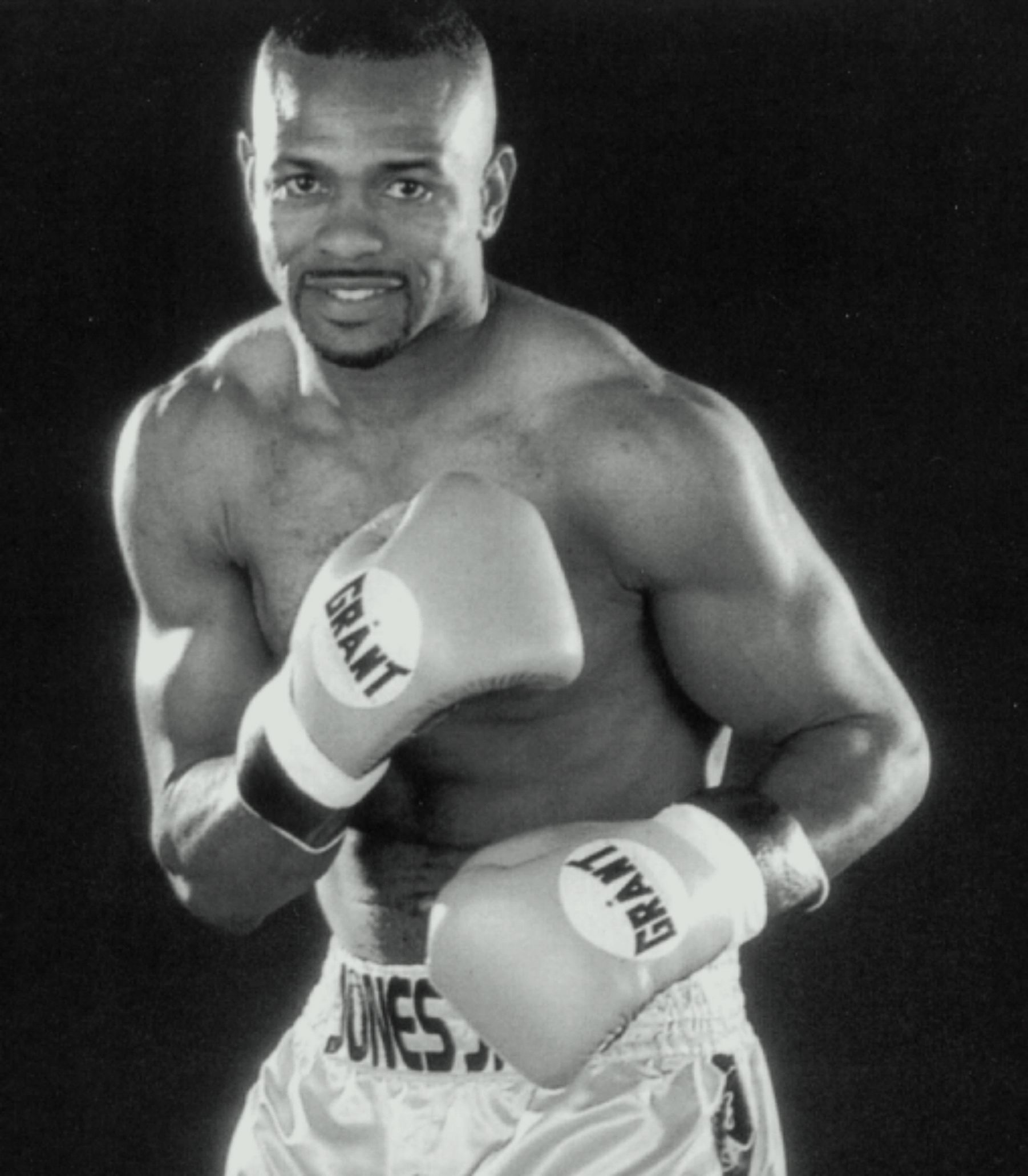 